Application for a Volunteering Service in the Program“European Solidarity Corps“ (ESC)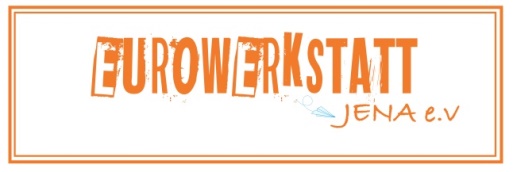 Please highlight the project(s) for which you want to apply with a colour.
Lütfen başvurmak istediğiniz proje veya projeleri işaretleyinizPlease fill in this application form in English, thank you! 
Lütfen formu İngilizce doldurunuz, teşekkürler!Personal information / Kişisel Bilgiler  Family name / SoyadıFirst name / AdıStreet and house number / Cadde ismi ve ev numarasıPostal code and town / Posta kodu ve ŞehirTelephone number with international area code / 
Başında ülke kodu ile telefon numarasıEmail-address / Email adresiRegister Nr / Kayıt No. at https://europa.eu/youth/solidarity → really important! / ÖNEMLİ!!!Nationality / UyrukPass- or ID-number (Please also send a copy of you pass or ID!) / Pasaport ya da Kimlik no (Lütfen Pasaportunuz ya da kimliğiniz bir kopyasını da yollayın!)Date of birth / Doğum tarihi    City of birth / Doğum yeriGender / Cinsiyet	□ female / Kadın  	□ male / Erkek       		□ diverse / Diğerfamily status (own children?) / Evlilik durumu (Çocuğunuz var mı?)driving licence / Ehliyet (varsa tipi)Emergency contact / Acil durum için aranacak kişi:Education, language skills and experience / Eğitim durumu, yabancı diller, deneyimInformation about your education / Eğitim durumunuz□ school pupil / Öğrencigraduation probably (date) / Olası mezuniyet tarihi: ________________________□ school education already finished / Mezungraduation date / Mezuniyet tarihi: ________________________□ vocational training / Mesleki eğitimProfession / meslek: ________________________finishing date / Bitiş tarihi: ________________________□ student / Üniversite öğrencisiname of studies / Bölüm: ________________________graduation probably (date) / Olası mezuniyet tarihi: ________________________□ Studies finished / Mezunname of studies / Bölüm: ________________________graduation date / Mezuniyet tarihi: ________________________Your Current Situation / Güncel Durum□ school or university / Okul veya Üniversite: ________________________□ working as / Çalışan (meslek): ________________________□ in the phase between school and studies or vocational training / Okullar veya çalışma arası geçiş döneminde□ registered unemployed / İşsiz□ other / Diğer: ________________________Does this describe you? / Bu sizi tanımlıyor mu?□ disability / Engelli□ unemployed / İşsiz□ leaving school without qualifications / Eğitim terk□ Immigrant / Mülteci□ geographical disadvantage / Coğrafi dezavantaj  Your language skills / Твои языковые знания How did you learn these languages? / Yabancı dillerinizi nerede öğrendiniz?Do you have some kind of other qualifications? (e.g. working with the computer, working with a camera, bookkeeping, handcraft, playing an instrument, project management, sports, ...) / 
Başka yetenekleriniz var m? ( örnek: bilgisayar bilgisi, fotografcılık, muhasebe, el işi, enstrüman çalmak, proje üretmek, spor…vs)Do you have experience in a specific area? (working with children, teenagers or old people, travelling, working in the garden, playing an instrument, blogging, cooking, ...) / 
Özel bir alanda deneyiminiz var mı? (çocuklarla, ergenlerle ya da yaşlılarla çalışmak, gezi, tarım, enstrüman çalmak, blog yapmak, aşçılık..vs)  Have you been or are you active as a volunteer? When, where and in which field? / 
Gönüllülük yaptınız mı? Yaptıysanız ne zaman, nerede ve hangi alanda?Your volunteering Service / Gönüllülük ServisinizFor how long would you like to be a volunteer? (Minimum 6 months, maximum 12 months) / 
Ne kadar bir süre için gönüllü olmak istiyorsunuz? (Minimum 6 ay, maksimum 12 ay)From which date / başlama tarihi:  ________________________until which date maximum / bitiş tarihi: ________________________Your Motivation: Why would you like to take part as a volunteer in the ESC Program? / 
Motivasyonunuz: Neden gönülülük programına başvurmak istiyorsunuz?Your Expectations: How do you imagine the work as a volunteer in a hosting project? What do you think you can gain during your service? / 
Beklentileriniz: Projenizdeki işi nasıl hayal ediyorsunuz? Gönülülük sürenizce neler kazanacağınızı düşünüyorsunuz?What are your strength and weaknesses? / Güçlü ve zayıf noktalarınız nelerdir?What are your hobbies? / Hobileriniz nelerdir?What values are especially important to you? / Hangi değerler sizin için özellikle önemlidir?Your plans, wishes, ideas for your professional future after the volunteering service? / 
Gönüllülük sonrası profesyonel geleceğinizdeki planlarınız, istekleriniz ve dilekleriniz nelerdir?Do you have any special needs that we should take into account? (e.g. allergies, dietary needs, problems of mobility, health care, physical disability, psychological problems, ...) / 
Bilmemiz gereken özel ihtiyaçlarınız ya da durumunuz var mı? (ör: alarjiler, beslenme durumu, yolculuk kısıtlaması, sağlık durumu, fiziksel engel, psikolojik problemler… vs)Is there anything else, you want to tell us? / Bizimle paylaşmak istediğiniz herhangi bir şey var mı?Your Sending Organization / Yollayan kurumunuzProfile                                                        Legal RepresentativeBackground and experiencePlease describe briefly the partner organization   What are the activities and experience of the organization in the areas relevant for this application?  What are the skills and expertise of key staff/person involved in this application?□ Klex
children and youth center/ 
Çocuk ve gençlik merkezi□ Sprachkiste 
kindergarten / 
Anaokulu□ Dualingo Schule
bilingual all-day primary school /İki dilli tam gün ilkokul□ Treffpunkt 
youth center / 
Gençlik merkez□ Montessori Kindergarten kindergarten /
Anaokulu□ Iberoamérica 
non-profit organization / н Kâr amacı gütmeyen organizasyon□ polaris 
youth center/ 
Gençlik merkezi	□ Waldkita 
kindergarten /
Anaokulu□ SV Schott 
table tennis association / Masatenisi Kulübü□ Freizeitladen 
youth center / 
Gençlik merkezi□ Vorschulteil Jenaplan-Schule 
pre-school section/ 
Okul öncesiFamily name / SoyadıFirst name / AdıStreet and house number / Cadde ismi ve ev noPostal code, town / Posta Kodu, ŞehirTelephone number / Telefon noEmail-address / E-Mail adresiEnglishGermanSpanishFrenchItalianRussianTurkishotherFluently / akıcıGood / iyiLittle / azOIDAccreditation NumberFull legal name (National Language)Full legal name (Latin characters)National ID (if applicable)Department (if applicable)Street address and house numberPost code and CityCountryWebsiteEmailContact personTelephoneType of OrganizationIs the partner organization a public body?  Is the partner organization a non-profit?        First Name           Family Name                                             Position     E-Mail                                           